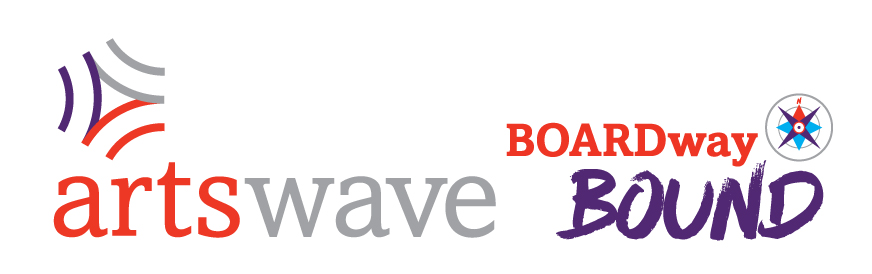 ArtsWave’s BOARDway Bound 2019 ApplicationTo be considered for participation in BOARDway Bound, please read all accompanying information and complete this application for submission on or before June 15, 2019. Email your completed form to BOARDwayBound@ArtsWave.org. ArtsWave is committed to creating a diverse and inclusive community where a variety of backgrounds, cultures, orientations, ideas, and talents can flourish. To achieve an inclusive program, we ask (but do not require) you to complete the following (check all that apply):  	Male		   Female   Age 20-26		   Age 27-33		   Age 34-39		   Age 40-49 		   Age 50+   African-American or Black   American Indian or Alaska Native or Indigenous or First Nations   Arab or Middle Eastern   Asian or Asian American   Hispanic or Latina/Latino/Latinx   Native Hawaiian or Pacific Islander   White or Caucasian or European American   I prefer to self-identify: _________________________________________________THANK YOU!NameToday’s Date:Today’s Date:Today’s Date:Today’s Date:AddressStreetStreetStreetStreetStreetStreetStreetStreetStreetStateZipZipZipContactPhone:Phone:Phone:Email:Email:Email:EmployerEmployerSupervisorSupervisor
Current Position
Current Position
Current Position
# Years w/ Company
# Years w/ Company
# Years w/ Company
# Years w/ Company
# Years w/ Company
# Positions w/ Company
# Positions w/ Company
# Positions w/ CompanyHighest Degree Achieved  Highest Degree Achieved  Highest Degree Achieved  Highest Degree Achieved  Highest Degree Achieved  Highest Degree Achieved  Area of StudyArea of StudySchool(s) AttendedSchool(s) AttendedSchool(s) AttendedSchool(s) AttendedSchool(s) AttendedSchool(s) AttendedSkills Inventory – what you might bring to an Arts Board?Skills Inventory – what you might bring to an Arts Board?Skills Inventory – what you might bring to an Arts Board?Skills Inventory – what you might bring to an Arts Board?Skills Inventory – what you might bring to an Arts Board?Skills Inventory – what you might bring to an Arts Board?Skills Inventory – what you might bring to an Arts Board?Skills Inventory – what you might bring to an Arts Board?Skills Inventory – what you might bring to an Arts Board?Skills Inventory – what you might bring to an Arts Board?Skills Inventory – what you might bring to an Arts Board?Skills Inventory – what you might bring to an Arts Board?Skills Inventory – what you might bring to an Arts Board?Skills Inventory – what you might bring to an Arts Board?Skills Inventory – what you might bring to an Arts Board?Skills Inventory – what you might bring to an Arts Board?Skills Inventory – what you might bring to an Arts Board?Skills Inventory – what you might bring to an Arts Board?Skills Inventory – what you might bring to an Arts Board?Skills Inventory – what you might bring to an Arts Board?Skills Inventory – what you might bring to an Arts Board?Skills Inventory – what you might bring to an Arts Board?Skills Inventory – what you might bring to an Arts Board?Skills Inventory – what you might bring to an Arts Board?Skills Inventory – what you might bring to an Arts Board?Skills Inventory – what you might bring to an Arts Board?Skills Inventory – what you might bring to an Arts Board?Skills Inventory – what you might bring to an Arts Board?Skills Inventory – what you might bring to an Arts Board?Skills Inventory – what you might bring to an Arts Board?Skills Inventory – what you might bring to an Arts Board?FundraisingFundraisingFundraisingFundraisingFundraisingFundraisingFinanceFinanceFinanceHRHRHRHRHRHRHROrganizationalOrganizationalOrganizationalMarketing/PRMarketing/PRMarketing/PRMarketing/PRMarketing/PRMarketing/PRLegalLegalLegalITITITITITITITITDevelopmentDevelopmentDevelopmentIn which of the following arts and culture disciplines are you most interested? (Please check all that apply)In which of the following arts and culture disciplines are you most interested? (Please check all that apply)In which of the following arts and culture disciplines are you most interested? (Please check all that apply)In which of the following arts and culture disciplines are you most interested? (Please check all that apply)In which of the following arts and culture disciplines are you most interested? (Please check all that apply)In which of the following arts and culture disciplines are you most interested? (Please check all that apply)In which of the following arts and culture disciplines are you most interested? (Please check all that apply)In which of the following arts and culture disciplines are you most interested? (Please check all that apply)In which of the following arts and culture disciplines are you most interested? (Please check all that apply)In which of the following arts and culture disciplines are you most interested? (Please check all that apply)In which of the following arts and culture disciplines are you most interested? (Please check all that apply)In which of the following arts and culture disciplines are you most interested? (Please check all that apply)In which of the following arts and culture disciplines are you most interested? (Please check all that apply)In which of the following arts and culture disciplines are you most interested? (Please check all that apply)In which of the following arts and culture disciplines are you most interested? (Please check all that apply)In which of the following arts and culture disciplines are you most interested? (Please check all that apply)In which of the following arts and culture disciplines are you most interested? (Please check all that apply)In which of the following arts and culture disciplines are you most interested? (Please check all that apply)In which of the following arts and culture disciplines are you most interested? (Please check all that apply)In which of the following arts and culture disciplines are you most interested? (Please check all that apply)In which of the following arts and culture disciplines are you most interested? (Please check all that apply)In which of the following arts and culture disciplines are you most interested? (Please check all that apply)In which of the following arts and culture disciplines are you most interested? (Please check all that apply)In which of the following arts and culture disciplines are you most interested? (Please check all that apply)In which of the following arts and culture disciplines are you most interested? (Please check all that apply)In which of the following arts and culture disciplines are you most interested? (Please check all that apply)In which of the following arts and culture disciplines are you most interested? (Please check all that apply)In which of the following arts and culture disciplines are you most interested? (Please check all that apply)In which of the following arts and culture disciplines are you most interested? (Please check all that apply)In which of the following arts and culture disciplines are you most interested? (Please check all that apply)In which of the following arts and culture disciplines are you most interested? (Please check all that apply)MusicMusicMusicMusicMusicMusicMusicMusicMusicDanceDanceDanceDanceDanceDanceDanceDanceDanceDanceDanceDanceDanceOtherOtherOtherOtherOtherOtherOtherOtherOtherOrchestralOrchestralOrchestralOrchestralOrchestralOrchestralOrchestralOrchestralBalletBalletBalletBalletBalletBalletBalletBalletBalletBalletBalletBalletBalletArts EducationArts EducationArts EducationArts EducationArts EducationArts EducationVocal / ChoralVocal / ChoralVocal / ChoralVocal / ChoralVocal / ChoralVocal / ChoralVocal / ChoralVocal / ChoralFolk/ethnicFolk/ethnicFolk/ethnicFolk/ethnicFolk/ethnicFolk/ethnicFolk/ethnicFolk/ethnicFolk/ethnicFolk/ethnicFolk/ethnicFolk/ethnicFolk/ethnicArts ServicesArts ServicesArts ServicesArts ServicesArts ServicesArts ServicesBlues/ JazzBlues/ JazzBlues/ JazzBlues/ JazzBlues/ JazzBlues/ JazzBlues/ JazzBlues/ JazzJazzJazzJazzJazzJazzJazzJazzJazzJazzJazzJazzJazzJazzCommunity-Based CentersCommunity-Based CentersCommunity-Based CentersCommunity-Based CentersCommunity-Based CentersCommunity-Based CentersOperaOperaOperaOperaOperaOperaOperaOperaModern / ContemporaryModern / ContemporaryModern / ContemporaryModern / ContemporaryModern / ContemporaryModern / ContemporaryModern / ContemporaryModern / ContemporaryModern / ContemporaryModern / ContemporaryModern / ContemporaryModern / ContemporaryModern / ContemporaryLiterary ArtsLiterary ArtsLiterary ArtsLiterary ArtsLiterary ArtsLiterary ArtsMainstream (Pop, etc.)Mainstream (Pop, etc.)Mainstream (Pop, etc.)Mainstream (Pop, etc.)Mainstream (Pop, etc.)Mainstream (Pop, etc.)Mainstream (Pop, etc.)Mainstream (Pop, etc.)Hip-HopHip-HopHip-HopHip-HopHip-HopHip-HopHip-HopHip-HopHip-HopHip-HopHip-HopHip-HopHip-HopMedia Arts (film, TV, radio)Media Arts (film, TV, radio)Media Arts (film, TV, radio)Media Arts (film, TV, radio)Media Arts (film, TV, radio)Media Arts (film, TV, radio)TapTapTapTapTapTapTapTapTapTapTapTapTapFestivals / Art FairsFestivals / Art FairsFestivals / Art FairsFestivals / Art FairsFestivals / Art FairsFestivals / Art FairsBallroomBallroomBallroomBallroomBallroomBallroomBallroomBallroomBallroomBallroomBallroomBallroomBallroomScience MuseumsScience MuseumsScience MuseumsScience MuseumsScience MuseumsScience MuseumsTheaterTheaterTheaterTheaterTheaterTheaterTheaterTheaterTheaterHorticultural / ZoologicalHorticultural / ZoologicalHorticultural / ZoologicalHorticultural / ZoologicalHorticultural / ZoologicalHorticultural / ZoologicalAvant-garde / Cutting-EdgeAvant-garde / Cutting-EdgeAvant-garde / Cutting-EdgeAvant-garde / Cutting-EdgeAvant-garde / Cutting-EdgeAvant-garde / Cutting-EdgeAvant-garde / Cutting-EdgeAvant-garde / Cutting-EdgeHistoric / Cultural PreservationHistoric / Cultural PreservationHistoric / Cultural PreservationHistoric / Cultural PreservationHistoric / Cultural PreservationHistoric / Cultural PreservationHistoric / Cultural PreservationHistoric / Cultural PreservationHistoric / Cultural PreservationHistoric / Cultural PreservationHistoric / Cultural PreservationHistoric / Cultural PreservationHistoric / Cultural PreservationHistoric / Cultural PreservationOther (please specify):Other (please specify):Other (please specify):Other (please specify):Other (please specify):Other (please specify):Children’s / PuppetryChildren’s / PuppetryChildren’s / PuppetryChildren’s / PuppetryChildren’s / PuppetryChildren’s / PuppetryChildren’s / PuppetryChildren’s / PuppetryCultural/Ethnic MuseumsCultural/Ethnic MuseumsCultural/Ethnic MuseumsCultural/Ethnic MuseumsCultural/Ethnic MuseumsCultural/Ethnic MuseumsCultural/Ethnic MuseumsCultural/Ethnic MuseumsCultural/Ethnic MuseumsCultural/Ethnic MuseumsCultural/Ethnic MuseumsCultural/Ethnic MuseumsCultural/Ethnic MuseumsMusical TheaterMusical TheaterMusical TheaterMusical TheaterMusical TheaterMusical TheaterMusical TheaterMusical TheaterHistoric SitesHistoric SitesHistoric SitesHistoric SitesHistoric SitesHistoric SitesHistoric SitesHistoric SitesHistoric SitesHistoric SitesHistoric SitesHistoric SitesHistoric SitesClassical (i.e. Shakespeare)Classical (i.e. Shakespeare)Classical (i.e. Shakespeare)Classical (i.e. Shakespeare)Classical (i.e. Shakespeare)Classical (i.e. Shakespeare)Classical (i.e. Shakespeare)Classical (i.e. Shakespeare)Historic PreservationHistoric PreservationHistoric PreservationHistoric PreservationHistoric PreservationHistoric PreservationHistoric PreservationHistoric PreservationHistoric PreservationHistoric PreservationHistoric PreservationHistoric PreservationHistoric PreservationContemporaryContemporaryContemporaryContemporaryContemporaryContemporaryContemporaryContemporaryVisual ArtsVisual ArtsVisual ArtsVisual ArtsVisual ArtsVisual ArtsVisual ArtsVisual ArtsVisual ArtsSpecial EmphasisSpecial EmphasisSpecial EmphasisSpecial EmphasisSpecial EmphasisSpecial EmphasisSpecial EmphasisSpecial EmphasisSpecial EmphasisSpecial EmphasisSpecial EmphasisSpecial EmphasisSpecial EmphasisSpecial EmphasisTraditional ArtTraditional ArtTraditional ArtTraditional ArtTraditional ArtTraditional ArtTraditional ArtTraditional ArtYouth/ChildrenYouth/ChildrenYouth/ChildrenYouth/ChildrenYouth/ChildrenYouth/ChildrenYouth/ChildrenYouth/ChildrenYouth/ChildrenYouth/ChildrenYouth/ChildrenYouth/ChildrenYouth/ChildrenContemporary ArtContemporary ArtContemporary ArtContemporary ArtContemporary ArtContemporary ArtContemporary ArtContemporary ArtElderlyElderlyElderlyElderlyElderlyElderlyElderlyElderlyElderlyElderlyElderlyElderlyElderlyFolk Arts (pottery, etc.)Folk Arts (pottery, etc.)Folk Arts (pottery, etc.)Folk Arts (pottery, etc.)Folk Arts (pottery, etc.)Folk Arts (pottery, etc.)Folk Arts (pottery, etc.)Folk Arts (pottery, etc.)DisabledDisabledDisabledDisabledDisabledDisabledDisabledDisabledDisabledDisabledDisabledDisabledDisabledPublic ArtPublic ArtPublic ArtPublic ArtPublic ArtPublic ArtPublic ArtPublic ArtMulticultural / EthnicMulticultural / EthnicMulticultural / EthnicMulticultural / EthnicMulticultural / EthnicMulticultural / EthnicMulticultural / EthnicMulticultural / EthnicMulticultural / EthnicCommunity, Volunteer and Leadership Activities: List up to 3 volunteer programs in which you are, or have Community, Volunteer and Leadership Activities: List up to 3 volunteer programs in which you are, or have Community, Volunteer and Leadership Activities: List up to 3 volunteer programs in which you are, or have Community, Volunteer and Leadership Activities: List up to 3 volunteer programs in which you are, or have Community, Volunteer and Leadership Activities: List up to 3 volunteer programs in which you are, or have Community, Volunteer and Leadership Activities: List up to 3 volunteer programs in which you are, or have Community, Volunteer and Leadership Activities: List up to 3 volunteer programs in which you are, or have Community, Volunteer and Leadership Activities: List up to 3 volunteer programs in which you are, or have Community, Volunteer and Leadership Activities: List up to 3 volunteer programs in which you are, or have Community, Volunteer and Leadership Activities: List up to 3 volunteer programs in which you are, or have Community, Volunteer and Leadership Activities: List up to 3 volunteer programs in which you are, or have Community, Volunteer and Leadership Activities: List up to 3 volunteer programs in which you are, or have Community, Volunteer and Leadership Activities: List up to 3 volunteer programs in which you are, or have Community, Volunteer and Leadership Activities: List up to 3 volunteer programs in which you are, or have Community, Volunteer and Leadership Activities: List up to 3 volunteer programs in which you are, or have Community, Volunteer and Leadership Activities: List up to 3 volunteer programs in which you are, or have Community, Volunteer and Leadership Activities: List up to 3 volunteer programs in which you are, or have Community, Volunteer and Leadership Activities: List up to 3 volunteer programs in which you are, or have Community, Volunteer and Leadership Activities: List up to 3 volunteer programs in which you are, or have Community, Volunteer and Leadership Activities: List up to 3 volunteer programs in which you are, or have Community, Volunteer and Leadership Activities: List up to 3 volunteer programs in which you are, or have Community, Volunteer and Leadership Activities: List up to 3 volunteer programs in which you are, or have Community, Volunteer and Leadership Activities: List up to 3 volunteer programs in which you are, or have Community, Volunteer and Leadership Activities: List up to 3 volunteer programs in which you are, or have Community, Volunteer and Leadership Activities: List up to 3 volunteer programs in which you are, or have Community, Volunteer and Leadership Activities: List up to 3 volunteer programs in which you are, or have Community, Volunteer and Leadership Activities: List up to 3 volunteer programs in which you are, or have Community, Volunteer and Leadership Activities: List up to 3 volunteer programs in which you are, or have Community, Volunteer and Leadership Activities: List up to 3 volunteer programs in which you are, or have Community, Volunteer and Leadership Activities: List up to 3 volunteer programs in which you are, or have Community, Volunteer and Leadership Activities: List up to 3 volunteer programs in which you are, or have been, involved. Please include organization name, position/title and responsibilities:been, involved. Please include organization name, position/title and responsibilities:been, involved. Please include organization name, position/title and responsibilities:been, involved. Please include organization name, position/title and responsibilities:been, involved. Please include organization name, position/title and responsibilities:been, involved. Please include organization name, position/title and responsibilities:been, involved. Please include organization name, position/title and responsibilities:been, involved. Please include organization name, position/title and responsibilities:been, involved. Please include organization name, position/title and responsibilities:been, involved. Please include organization name, position/title and responsibilities:been, involved. Please include organization name, position/title and responsibilities:been, involved. Please include organization name, position/title and responsibilities:been, involved. Please include organization name, position/title and responsibilities:been, involved. Please include organization name, position/title and responsibilities:been, involved. Please include organization name, position/title and responsibilities:been, involved. Please include organization name, position/title and responsibilities:been, involved. Please include organization name, position/title and responsibilities:been, involved. Please include organization name, position/title and responsibilities:been, involved. Please include organization name, position/title and responsibilities:been, involved. Please include organization name, position/title and responsibilities:been, involved. Please include organization name, position/title and responsibilities:been, involved. Please include organization name, position/title and responsibilities:been, involved. Please include organization name, position/title and responsibilities:been, involved. Please include organization name, position/title and responsibilities:been, involved. Please include organization name, position/title and responsibilities:been, involved. Please include organization name, position/title and responsibilities:been, involved. Please include organization name, position/title and responsibilities:been, involved. Please include organization name, position/title and responsibilities:been, involved. Please include organization name, position/title and responsibilities:been, involved. Please include organization name, position/title and responsibilities:been, involved. Please include organization name, position/title and responsibilities:112233My personal involvement/interest in the Arts includes: List up to 3 special arts events attended or supported, subscriptions, studies, work in the arts, school/college involvement, etc.:My personal involvement/interest in the Arts includes: List up to 3 special arts events attended or supported, subscriptions, studies, work in the arts, school/college involvement, etc.:My personal involvement/interest in the Arts includes: List up to 3 special arts events attended or supported, subscriptions, studies, work in the arts, school/college involvement, etc.:My personal involvement/interest in the Arts includes: List up to 3 special arts events attended or supported, subscriptions, studies, work in the arts, school/college involvement, etc.:My personal involvement/interest in the Arts includes: List up to 3 special arts events attended or supported, subscriptions, studies, work in the arts, school/college involvement, etc.:My personal involvement/interest in the Arts includes: List up to 3 special arts events attended or supported, subscriptions, studies, work in the arts, school/college involvement, etc.:My personal involvement/interest in the Arts includes: List up to 3 special arts events attended or supported, subscriptions, studies, work in the arts, school/college involvement, etc.:My personal involvement/interest in the Arts includes: List up to 3 special arts events attended or supported, subscriptions, studies, work in the arts, school/college involvement, etc.:My personal involvement/interest in the Arts includes: List up to 3 special arts events attended or supported, subscriptions, studies, work in the arts, school/college involvement, etc.:My personal involvement/interest in the Arts includes: List up to 3 special arts events attended or supported, subscriptions, studies, work in the arts, school/college involvement, etc.:My personal involvement/interest in the Arts includes: List up to 3 special arts events attended or supported, subscriptions, studies, work in the arts, school/college involvement, etc.:My personal involvement/interest in the Arts includes: List up to 3 special arts events attended or supported, subscriptions, studies, work in the arts, school/college involvement, etc.:My personal involvement/interest in the Arts includes: List up to 3 special arts events attended or supported, subscriptions, studies, work in the arts, school/college involvement, etc.:My personal involvement/interest in the Arts includes: List up to 3 special arts events attended or supported, subscriptions, studies, work in the arts, school/college involvement, etc.:My personal involvement/interest in the Arts includes: List up to 3 special arts events attended or supported, subscriptions, studies, work in the arts, school/college involvement, etc.:My personal involvement/interest in the Arts includes: List up to 3 special arts events attended or supported, subscriptions, studies, work in the arts, school/college involvement, etc.:My personal involvement/interest in the Arts includes: List up to 3 special arts events attended or supported, subscriptions, studies, work in the arts, school/college involvement, etc.:My personal involvement/interest in the Arts includes: List up to 3 special arts events attended or supported, subscriptions, studies, work in the arts, school/college involvement, etc.:My personal involvement/interest in the Arts includes: List up to 3 special arts events attended or supported, subscriptions, studies, work in the arts, school/college involvement, etc.:My personal involvement/interest in the Arts includes: List up to 3 special arts events attended or supported, subscriptions, studies, work in the arts, school/college involvement, etc.:My personal involvement/interest in the Arts includes: List up to 3 special arts events attended or supported, subscriptions, studies, work in the arts, school/college involvement, etc.:My personal involvement/interest in the Arts includes: List up to 3 special arts events attended or supported, subscriptions, studies, work in the arts, school/college involvement, etc.:My personal involvement/interest in the Arts includes: List up to 3 special arts events attended or supported, subscriptions, studies, work in the arts, school/college involvement, etc.:My personal involvement/interest in the Arts includes: List up to 3 special arts events attended or supported, subscriptions, studies, work in the arts, school/college involvement, etc.:My personal involvement/interest in the Arts includes: List up to 3 special arts events attended or supported, subscriptions, studies, work in the arts, school/college involvement, etc.:My personal involvement/interest in the Arts includes: List up to 3 special arts events attended or supported, subscriptions, studies, work in the arts, school/college involvement, etc.:My personal involvement/interest in the Arts includes: List up to 3 special arts events attended or supported, subscriptions, studies, work in the arts, school/college involvement, etc.:My personal involvement/interest in the Arts includes: List up to 3 special arts events attended or supported, subscriptions, studies, work in the arts, school/college involvement, etc.:My personal involvement/interest in the Arts includes: List up to 3 special arts events attended or supported, subscriptions, studies, work in the arts, school/college involvement, etc.:My personal involvement/interest in the Arts includes: List up to 3 special arts events attended or supported, subscriptions, studies, work in the arts, school/college involvement, etc.:My personal involvement/interest in the Arts includes: List up to 3 special arts events attended or supported, subscriptions, studies, work in the arts, school/college involvement, etc.:112233How did you hear about our program?How did you hear about our program?How did you hear about our program?How did you hear about our program?How did you hear about our program?How did you hear about our program?How did you hear about our program?How did you hear about our program?How did you hear about our program?How did you hear about our program?How did you hear about our program?Help us help you. Please provide some pre-program data so that we might plan appropriately. As well, the Help us help you. Please provide some pre-program data so that we might plan appropriately. As well, the Help us help you. Please provide some pre-program data so that we might plan appropriately. As well, the Help us help you. Please provide some pre-program data so that we might plan appropriately. As well, the Help us help you. Please provide some pre-program data so that we might plan appropriately. As well, the Help us help you. Please provide some pre-program data so that we might plan appropriately. As well, the Help us help you. Please provide some pre-program data so that we might plan appropriately. As well, the Help us help you. Please provide some pre-program data so that we might plan appropriately. As well, the Help us help you. Please provide some pre-program data so that we might plan appropriately. As well, the Help us help you. Please provide some pre-program data so that we might plan appropriately. As well, the Help us help you. Please provide some pre-program data so that we might plan appropriately. As well, the Help us help you. Please provide some pre-program data so that we might plan appropriately. As well, the Help us help you. Please provide some pre-program data so that we might plan appropriately. As well, the information you provide will help us measure our success at the conclusion of our training program.information you provide will help us measure our success at the conclusion of our training program.information you provide will help us measure our success at the conclusion of our training program.information you provide will help us measure our success at the conclusion of our training program.information you provide will help us measure our success at the conclusion of our training program.information you provide will help us measure our success at the conclusion of our training program.information you provide will help us measure our success at the conclusion of our training program.information you provide will help us measure our success at the conclusion of our training program.information you provide will help us measure our success at the conclusion of our training program.information you provide will help us measure our success at the conclusion of our training program.information you provide will help us measure our success at the conclusion of our training program.information you provide will help us measure our success at the conclusion of our training program.information you provide will help us measure our success at the conclusion of our training program.I would rate my understanding / awareness of the following as:I would rate my understanding / awareness of the following as:I would rate my understanding / awareness of the following as:I would rate my understanding / awareness of the following as:I would rate my understanding / awareness of the following as:I would rate my understanding / awareness of the following as:I would rate my understanding / awareness of the following as:I would rate my understanding / awareness of the following as:I would rate my understanding / awareness of the following as:I would rate my understanding / awareness of the following as:I would rate my understanding / awareness of the following as:I would rate my understanding / awareness of the following as:I would rate my understanding / awareness of the following as:PoorPoorFairFairGoodGoodExcellent1I am familiar with most arts/culture groups in the regionI am familiar with most arts/culture groups in the regionI am familiar with most arts/culture groups in the regionI am familiar with most arts/culture groups in the regionI am familiar with most arts/culture groups in the regionI am familiar with most arts/culture groups in the region2I understand the difference between non/for profitI understand the difference between non/for profitI understand the difference between non/for profitI understand the difference between non/for profitI understand the difference between non/for profitI understand the difference between non/for profit3I understand the life-cycle of a nonprofitI understand the life-cycle of a nonprofitI understand the life-cycle of a nonprofitI understand the life-cycle of a nonprofitI understand the life-cycle of a nonprofitI understand the life-cycle of a nonprofit4I understand the legal responsibilities of Board MembersI understand the legal responsibilities of Board MembersI understand the legal responsibilities of Board MembersI understand the legal responsibilities of Board MembersI understand the legal responsibilities of Board MembersI understand the legal responsibilities of Board Members5I understand Board/Staff relationshipsI understand Board/Staff relationshipsI understand Board/Staff relationshipsI understand Board/Staff relationshipsI understand Board/Staff relationshipsI understand Board/Staff relationships6I understand the basic principles of fundraisingI understand the basic principles of fundraisingI understand the basic principles of fundraisingI understand the basic principles of fundraisingI understand the basic principles of fundraisingI understand the basic principles of fundraising7I understand how to best advocate for arts & cultureI understand how to best advocate for arts & cultureI understand how to best advocate for arts & cultureI understand how to best advocate for arts & cultureI understand how to best advocate for arts & cultureI understand how to best advocate for arts & culture8I know which questions to ask before joining a BoardI know which questions to ask before joining a BoardI know which questions to ask before joining a BoardI know which questions to ask before joining a BoardI know which questions to ask before joining a BoardI know which questions to ask before joining a Board9I understand finance basics for a nonprofit:I understand finance basics for a nonprofit:I understand finance basics for a nonprofit:I understand finance basics for a nonprofit:I understand finance basics for a nonprofit:I understand finance basics for a nonprofit:what documents to look for, and how to interpret themwhat documents to look for, and how to interpret themwhat documents to look for, and how to interpret themwhat documents to look for, and how to interpret themwhat documents to look for, and how to interpret themwhat documents to look for, and how to interpret them10On a scale of 1-10, how confident would you be in accepting On a scale of 1-10, how confident would you be in accepting On a scale of 1-10, how confident would you be in accepting On a scale of 1-10, how confident would you be in accepting On a scale of 1-10, how confident would you be in accepting On a scale of 1-10, how confident would you be in accepting On a scale of 1-10, how confident would you be in accepting On a scale of 1-10, how confident would you be in accepting On a scale of 1-10, how confident would you be in accepting On a scale of 1-10, how confident would you be in accepting On a scale of 1-10, how confident would you be in accepting On a scale of 1-10, how confident would you be in accepting a Board Member role tomorrow and being an effective participant?a Board Member role tomorrow and being an effective participant?a Board Member role tomorrow and being an effective participant?a Board Member role tomorrow and being an effective participant?a Board Member role tomorrow and being an effective participant?a Board Member role tomorrow and being an effective participant?a Board Member role tomorrow and being an effective participant?a Board Member role tomorrow and being an effective participant?What are you most hoping to gain from participating in BOARDway Bound?What are you most hoping to gain from participating in BOARDway Bound?What are you most hoping to gain from participating in BOARDway Bound?What are you most hoping to gain from participating in BOARDway Bound?What are you most hoping to gain from participating in BOARDway Bound?What are you most hoping to gain from participating in BOARDway Bound?What are you most hoping to gain from participating in BOARDway Bound?What are you most hoping to gain from participating in BOARDway Bound?What are you most hoping to gain from participating in BOARDway Bound?What are you most hoping to gain from participating in BOARDway Bound?What are you most hoping to gain from participating in BOARDway Bound?What are you most hoping to gain from participating in BOARDway Bound?What are you most hoping to gain from participating in BOARDway Bound?